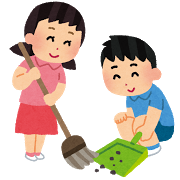 ⑤④③②①⑤④③②①